1.13	considerar la identificación de bandas de frecuencias para el futuro despliegue de las Telecomunicaciones Móviles Internacionales (IMT), incluidas posibles atribuciones adicionales al servicio móvil a título primario, de conformidad con la Resolución 238 (CMR-15);Parte 9 – Banda de frecuencias 71-76 GHzIntroducciónEn este addéndum se presenta la propuesta común europea para la banda de frecuencias 71-76 GHz en el marco del punto 1.13 del orden del día de la CMR-19.PropuestaARTÍCULO 5Atribuciones de frecuenciaSección IV – Cuadro de atribución de bandas de frecuencias
(Véase el número 2.1)
NOC	EUR/16A13A9/1#5054666-81 GHzMotivos:	La banda de frecuencias 71-76 GHz, emparejada con la banda de frecuencias 81-86 GHz, es una banda de enlace fijo importante para el retroceso de la 5G. Por consiguiente, se prevé que la utilización del enlace fijo aumente en el futuro.
Algunos estudios han demostrado que las emisiones no deseadas tanto de estaciones base (EB) como de equipos de usuario (EU) de las IMT-2020 tendrán que limitarse para proteger los radares en automóviles que utilizan la banda de frecuencias 76-81 GHz.
Estas restricciones hacen que la banda 71-76 GHz no sea adecuada para las IMT.______________Conferencia Mundial de Radiocomunicaciones (CMR-19)
Sharm el-Sheikh (Egipto), 28 de octubre – 22 de noviembre de 2019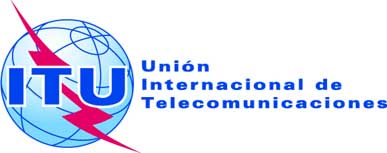 SESIÓN PLENARIAAddéndum 9 al
Documento 16(Add.13)-S4 de octubre de 2019Original: inglésPropuestas Comunes EuropeasPropuestas Comunes EuropeasPropuestas para los trabajos de la ConferenciaPropuestas para los trabajos de la ConferenciaPunto 1.13 del orden del díaPunto 1.13 del orden del díaAtribución a los serviciosAtribución a los serviciosAtribución a los serviciosRegión 1Región 2Región 371-74			FIJO				FIJO POR SATÉLITE (espacio-Tierra)				MÓVIL				MÓVIL POR SATÉLITE (espacio-Tierra)71-74			FIJO				FIJO POR SATÉLITE (espacio-Tierra)				MÓVIL				MÓVIL POR SATÉLITE (espacio-Tierra)71-74			FIJO				FIJO POR SATÉLITE (espacio-Tierra)				MÓVIL				MÓVIL POR SATÉLITE (espacio-Tierra)74-76			FIJO				FIJO POR SATÉLITE (espacio-Tierra)				MÓVIL				RADIODIFUSIÓN				RADIODIFUSIÓN POR SATÉLITE				Investigación espacial (espacio-Tierra) 				5.56174-76			FIJO				FIJO POR SATÉLITE (espacio-Tierra)				MÓVIL				RADIODIFUSIÓN				RADIODIFUSIÓN POR SATÉLITE				Investigación espacial (espacio-Tierra) 				5.56174-76			FIJO				FIJO POR SATÉLITE (espacio-Tierra)				MÓVIL				RADIODIFUSIÓN				RADIODIFUSIÓN POR SATÉLITE				Investigación espacial (espacio-Tierra) 				5.561